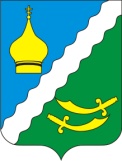 РОССИЙСКАЯ ФЕДЕРАЦИЯРОСТОВСКАЯ ОБЛАСТЬМАТВЕЕВО - КУРГАНСКИЙ РАЙОНМУНИЦИПАЛЬНОЕ ОБРАЗОВАНИЕ                                                                             «МАТВЕЕВО-КУРГАНСКОЕ СЕЛЬСКОЕ ПОСЕЛЕНИЕ»АДМИНИСТРАЦИЯ МАТВЕЕВО - КУРГАНСКОГО                                            СЕЛЬСКОГО  ПОСЕЛЕНИЯПОСТАНОВЛЕНИЕОб утверждении ведомственного перечня муниципальных услуг  (работ), оказываемых (выполняемых) подведомственнымиАдминистрацииМатвеево-Курганскогосельского поселения казенными учреждениямив качестве основных видов деятельности на 2016 год В соответствии с Бюджетным Кодексом Российской Федерации, в целях реализации федерального закона от 06.10.2003 г. № 131-ФЗ «Об общих принципах организации местного самоуправления в Российской Федерации», федерального закона от 08.05.2010 г. № 83-ФЗ «О внесении изменений в отдельные законодательные акты Российской Федерации в связи с совершенствованием правового положения государственных (муниципальных) учреждений», в соответствии с постановлением Администрации от 09.11.2015 №425 «О порядке формирования и утверждения ведомственных перечней услуг и работ, оказываемых выполняемых муниципальными учреждениями Матвеево-Курганского сельского поселения» ПОСТАНОВЛЯЮ:Утвердить ведомственный перечень муниципальных услуг (работ), оказываемых (выполняемых) подведомственными Администрации Матвеево-Курганского сельского поселения учреждениями в качестве основных видов деятельности в 2016 году (приложение).Контроль за выполнением данного постановления оставляю за собой.Глава Матвеево-Курганскогосельского поселения                            А.Е.ШищенкоПриложение №1 Постановление                                                      О порядке формирования, ведения  и утверждения ведомственных 
перечней муниципальных услуг,оказываемых и выполняемых муниципальными учреждениями Матвеево-Курганскогосельского поселенияТаблица № 1	МУК «Централизованная клубная система»Таблица № 2Таблица  № 3    МУК «Староротовская СБ»09  ноября 2015 года09  ноября 2015 года№ 425 ап. Матвеев - Курганп. Матвеев - Курган№Перечень документовПоказательПоказательПоказательПоказатель1Наименование муниципальной услуги(работы)Организация показа концертов и концертных программОрганизация показа концертов и концертных программОрганизация показа концертов и концертных программОрганизация показа концертов и концертных программ2ТипРаботаРаботаРаботаРабота3Реестровый номер услуги070081000000000000051010700810000000000000510107008100000000000005101070081000000000000051014Код ОКВЭД92.31.0092.31.0092.31.0092.31.005Код ОКПД92.31.2192.31.2192.31.2192.31.216Наименование органа, осуществляющегополномочия учредителяАдминистрация Матвеево-Курганского  сельского поселенияАдминистрация Матвеево-Курганского  сельского поселенияАдминистрация Матвеево-Курганского  сельского поселенияАдминистрация Матвеево-Курганского  сельского поселения7 Код участника бюджетного процесса(учредитель)104131041310413104138Наименование муниципального учрежденияМУК «Централизованная клубная система»МУК «Централизованная клубная система»МУК «Централизованная клубная система»МУК «Централизованная клубная система»9Вид учрежденияИные учреждения культурыИные учреждения культурыИные учреждения культурыИные учреждения культуры10Код участника бюджетного процесса(учреждение)Не является участником бюджетного процессаНе является участником бюджетного процессаНе является участником бюджетного процессаНе является участником бюджетного процесса11Содержание                    муниципальной услуги(работы)Наименование показателяНаименование показателяЗначение показателяЗначение показателя11Содержание                    муниципальной услуги(работы)Количество концертов и концертных программ.Количество концертов и концертных программ.Число концертов и концертных программ.Число концертов и концертных программ.12Условия (формы)оказания муниципальной услуги (выполнения работы)Наименование показателяНаименование показателяЗначение показателя Значение показателя 12Условия (формы)оказания муниципальной услуги (выполнения работы)По форме оказания услуг (работ) В стационареВне стационараНа выездеПо форме оказания услуг (работ) В стационареВне стационараНа выезде организация и проведение творческих мероприятий: массовых праздников, фестивалей, конкурсов, просветительных мероприятий (мастер-классы, экскурсии, лекции, творческих вечеров, выставок, антреприз, юбилеев, бенефисов, культурных акций, встреч, интерактивных программ ит.д. организация и проведение творческих мероприятий: массовых праздников, фестивалей, конкурсов, просветительных мероприятий (мастер-классы, экскурсии, лекции, творческих вечеров, выставок, антреприз, юбилеев, бенефисов, культурных акций, встреч, интерактивных программ ит.д.13Вид  деятельности муниципального учрежденияКультура, кинематография, архивное делоКультура, кинематография, архивное делоКультура, кинематография, архивное делоКультура, кинематография, архивное дело14	Код вида деятельности	070707070715Категория потребителей муниципальной услуги (работы)Категория потребителей муниципальной услуги (работы)в интересах обществав интересах обществав интересах общества16Наименования показателей, характеризующих объем муниципальной услуги(выполняемой работы)Наименования показателей, характеризующих объем муниципальной услуги(выполняемой работы)Наименование показателяНаименование показателяЕдиница измерения16Наименования показателей, характеризующих объем муниципальной услуги(выполняемой работы)Наименования показателей, характеризующих объем муниципальной услуги(выполняемой работы)Количество концертов и концертных программКоличество концертов и концертных программ       Шт.16Наименование показателей, характеризующих качество муниципальной услуги (выполняемой работы)Наименование показателей, характеризующих качество муниципальной услуги (выполняемой работы)Наименование показателяНаименование показателяЕдиница измерения16Наименование показателей, характеризующих качество муниципальной услуги (выполняемой работы)Наименование показателей, характеризующих качество муниципальной услуги (выполняемой работы)количество  посетителей концертов и концертных программколичество  посетителей концертов и концертных программединица16Наименование показателей, характеризующих качество муниципальной услуги (выполняемой работы)Наименование показателей, характеризующих качество муниципальной услуги (выполняемой работы)Наполняемость залаНаполняемость залаПроценты17Указание на бесплатность или платность муниципальной услуги (работы)Указание на бесплатность или платность муниципальной услуги (работы)БесплатнаяБесплатнаяБесплатная18Реквизиты нормативных правовых актовРеквизиты нормативных правовых актовЗакон от 09.10.1992 №3612-1 «Основы законодательства Российской федерации о культуре»Постановление от 26.06.1995 №609 «Об утверждении Положения об основах хозяйственной деятельности и финансирования организаций культуры и искусстваЗакон от 09.10.1992 №3612-1 «Основы законодательства Российской федерации о культуре»Постановление от 26.06.1995 №609 «Об утверждении Положения об основах хозяйственной деятельности и финансирования организаций культуры и искусстваЗакон от 09.10.1992 №3612-1 «Основы законодательства Российской федерации о культуре»Постановление от 26.06.1995 №609 «Об утверждении Положения об основах хозяйственной деятельности и финансирования организаций культуры и искусства№Перечень документовПоказательПоказательПоказательПоказатель1Наименование муниципальной услуги(работы)Организация деятельности клубных формирований и формирований самодеятельного народного творчестваОрганизация деятельности клубных формирований и формирований самодеятельного народного творчестваОрганизация деятельности клубных формирований и формирований самодеятельного народного творчестваОрганизация деятельности клубных формирований и формирований самодеятельного народного творчества2ТипРаботаРаботаРаботаРабота3Реестровый номер услуги070251000000000000041010702510000000000000410107025100000000000004101070251000000000000041014Код ОКВЭД92.5192.5192.5192.515Код ОКПД92.592.592.592.56Наименование органа, осуществляющегополномочия учредителяАдминистрация Матвеево-Курганского сельского поселенияАдминистрация Матвеево-Курганского сельского поселенияАдминистрация Матвеево-Курганского сельского поселенияАдминистрация Матвеево-Курганского сельского поселения7 Код участника бюджетного процесса(учредитель)104131041310413104138Наименование муниципального учрежденияМУК «Централизованная клубная система»МУК «Централизованная клубная система»МУК «Централизованная клубная система»МУК «Централизованная клубная система»9Вид учрежденияИные учреждения культурыИные учреждения культурыИные учреждения культурыИные учреждения культуры10Код участника бюджетного процесса(учреждение)Не является участником бюджетного процессаНе является участником бюджетного процессаНе является участником бюджетного процессаНе является участником бюджетного процесса11Содержание                    муниципальной услуги(работы)Наименование     показателяНаименование     показателяЗначение показателяЗначение показателя11Содержание                    муниципальной услуги(работы)Количество клубных формированийКоличество клубных формированийЧисло формированийЧисло формирований12Условия (формы)оказания муниципальной услуги (выполнения работы)Наименование показателяНаименование показателяЗначение показателя Значение показателя 12Условия (формы)оказания муниципальной услуги (выполнения работы)По форме оказания услуг (работ):В стационареВне стационараНа выездеПо форме оказания услуг (работ):В стационареВне стационараНа выездеСоздание условий для развития творческих способностей населения. Показ результатов творческой деятельности путем организации концертных программ, проведения народных гуляний, фольклорных праздников.Создание условий для развития творческих способностей населения. Показ результатов творческой деятельности путем организации концертных программ, проведения народных гуляний, фольклорных праздников.13Вид  деятельности муниципального учрежденияКультура, кинематография, архивное делоКультура, кинематография, архивное делоКультура, кинематография, архивное делоКультура, кинематография, архивное дело14	Код вида деятельности	070707070715Категория потребителей муниципальной услуги (работы)Категория потребителей муниципальной услуги (работы)В интересах обществаВ интересах обществаВ интересах общества16Наименования показателей, характеризующих объем муниципальной услуги(выполняемой работы)Наименования показателей, характеризующих объем муниципальной услуги(выполняемой работы)Наименование показателяНаименование показателяЕдиница измерения16Наименования показателей, характеризующих объем муниципальной услуги(выполняемой работы)Наименования показателей, характеризующих объем муниципальной услуги(выполняемой работы)Количество участников клубных формированийКоличество участников клубных формирований       единица16Наименование показателей, характеризующих качество муниципальной услуги (выполняемой работы)Наименование показателей, характеризующих качество муниципальной услуги (выполняемой работы)Наименование показателяНаименование показателяЕдиница измерения16Наименование показателей, характеризующих качество муниципальной услуги (выполняемой работы)Наименование показателей, характеризующих качество муниципальной услуги (выполняемой работы)количество  клубных формированийколичество  клубных формированийединица17Указание на бесплатность или платность муниципальной услуги (работы)Указание на бесплатность или платность муниципальной услуги (работы)БесплатнаяБесплатнаяБесплатная18Реквизиты нормативных правовых актовРеквизиты нормативных правовых актовЗакон от 09.10.1992 №3612-1 «Основы законодательства Российской федерации о культуре»Закон от 09.10.1992 №3612-1 «Основы законодательства Российской федерации о культуре»Закон от 09.10.1992 №3612-1 «Основы законодательства Российской федерации о культуре»№Перечень документовПоказательПоказательПоказательПоказатель1Наименование муниципальной услуги(работы)Библиотечное, библиографическое и информационное обслуживание пользователей библиотекиБиблиотечное, библиографическое и информационное обслуживание пользователей библиотекиБиблиотечное, библиографическое и информационное обслуживание пользователей библиотекиБиблиотечное, библиографическое и информационное обслуживание пользователей библиотеки2ТипУслугаУслугаУслугаУслуга3Реестровый номер услуги070110000000000010011010701100000000000100110107011000000000001001101070110000000000010011014Код ОКВЭД92.5192.5192.5192.515Код ОКПД92.51.1192.51.1192.51.1192.51.116Наименование органа, осуществляющегополномочия учредителяАдминистрация Матвеево-Курганского сельского поселенияАдминистрация Матвеево-Курганского сельского поселенияАдминистрация Матвеево-Курганского сельского поселенияАдминистрация Матвеево-Курганского сельского поселения7 Код участника бюджетного процесса(учредитель)104131041310413104138Наименование муниципального учрежденияМУК «Староротовская СБ»МУК «Староротовская СБ»МУК «Староротовская СБ»МУК «Староротовская СБ»9Вид учрежденияБиблиотекаБиблиотекаБиблиотекаБиблиотека10Код участника бюджетного процесса(учреждение)Не является участником бюджетного процессаНе является участником бюджетного процессаНе является участником бюджетного процессаНе является участником бюджетного процесса11Содержание                    муниципальной услуги(работы)Наименование показателяНаименование показателяЗначение показателяЗначение показателя11Содержание                    муниципальной услуги(работы)Обслуживание пользователейОбслуживание пользователейДокументовыдачаДокументовыдача11Содержание                    муниципальной услуги(работы)Места обслуживания пользователейМеста обслуживания пользователейВ стационарных условияхВ стационарных условиях12Условия (формы)оказания муниципальной услуги (выполнения работы)Наименование показателяНаименование показателяЗначение показателя Значение показателя 12Условия (формы)оказания муниципальной услуги (выполнения работы)Способы обслуживания (пользователей библиотеки)Способы обслуживания (пользователей библиотеки)В стационарных условияхВ стационарных условиях13Вид  деятельности муниципального учрежденияКультура, кинематография, архивное делоКультура, кинематография, архивное делоКультура, кинематография, архивное делоКультура, кинематография, архивное дело14	Код вида деятельности	07	Код вида деятельности	07	Код вида деятельности	07	Код вида деятельности	07	Код вида деятельности	0715Категория потребителей муниципальной услуги (работы)Категория потребителей муниципальной услуги (работы)физические лица, юридические лицафизические лица, юридические лицафизические лица, юридические лица16Наименования показателей, характеризующих объем муниципальной услуги(выполняемой работы)Наименования показателей, характеризующих объем муниципальной услуги(выполняемой работы)Наименование показателяНаименование показателяЕдиница измерения16Наименования показателей, характеризующих объем муниципальной услуги(выполняемой работы)Наименования показателей, характеризующих объем муниципальной услуги(выполняемой работы)Количество посещенийКоличество посещений единица16Наименование показателей, характеризующих качество муниципальной услуги (выполняемой работы)Наименование показателей, характеризующих качество муниципальной услуги (выполняемой работы)Наименование показателяНаименование показателяЕдиница измерения16Наименование показателей, характеризующих качество муниципальной услуги (выполняемой работы)Наименование показателей, характеризующих качество муниципальной услуги (выполняемой работы)количество пользователейколичество пользователейчеловек16Наименование показателей, характеризующих качество муниципальной услуги (выполняемой работы)Наименование показателей, характеризующих качество муниципальной услуги (выполняемой работы)количество выданных документовколичество выданных документовэкземпляров16Наименование показателей, характеризующих качество муниципальной услуги (выполняемой работы)Наименование показателей, характеризующих качество муниципальной услуги (выполняемой работы)количество справокколичество справокштук.17Указание на бесплатность или платность муниципальной услуги (работы)Указание на бесплатность или платность муниципальной услуги (работы)БесплатнаяБесплатнаяБесплатная18Реквизиты нормативных правовых актовРеквизиты нормативных правовых актовФедеральный закон от 29.12.1994 №78-ФЗ «О библиотечном деле»Федеральный закон от 29.12.1994 №78-ФЗ «О библиотечном деле»Федеральный закон от 29.12.1994 №78-ФЗ «О библиотечном деле»